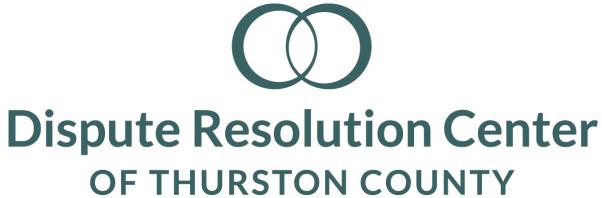 Meeting NotesCommittee:  Strategic PlanningDate: Thursday, January 7 5:30 – 7:00   PM Join Zoom Meeting 
https://zoom.us/j/92685380842?pwd=THJraitwNUlXaDJKZWtiMWIzOFkxQT09 Attendees:  Bob Butts, Matt Gerard, Terry Teale, John Skinder, Mickey Lahmann, Jody SuhrbierAgenda:Next Meeting Day & Topics:  March 4, 2021TopicDiscussion LeaderOverview and Agenda ReviewOutcomes today:Establish new committeeReview Current Plan Review Updates from JodyDetermine next steps and timing to pull SP forwardMickey/JohnCurrent Events:National view of Trust NetworkRole at national and state level—road mapsLocally—40 + mediators; law, faith, elected etc.  determine how to convene and build bridges via safe conversations Bob initiatesJodyCapacity Campaign: Equity, Inclusion, Engine for the SP—to resource the efforts of our visionHow does the CC enhance the content/direction of the SPTerry Modifications:  Language enhancements—topics re: safe v braveFacilities language modifications re: systems and AllTerry Next Steps:  March 2021Operations Q 4 plan reviewMarch Meeting—add items for 2022-23Actions TakenPerson ResponsibleNext Steps:  March 2021Operations Q4 plan reviewMarch Meeting—add items for 2022-23